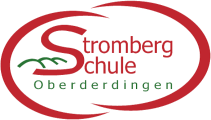 Stadt OberderdingenAbmeldungvom Kommunalen Betreuungsangebotim Rahmen der „Verlässlichen Grundschule“an der Strombergschule OberderdingenPersonensorgeberechtigte/r 1Vor- und Zuname:Straße, Hausnr.:PLZ, Wohnort:Tel.-Nr.:E-Mail-Adresse:Personensorgeberechtigte/r 2Vor- und Zuname:Straße, Hausnr.:PLZ, Wohnort:Tel.-Nr.:E-Mail-Adresse:Hiermit melde ich mein KindDaten des KindesFamilienname:	Vorname:_____________________________________________________________________________________________Geburtsdatum:		 Klasse:zum Ende des Monats  von der Betreuungsgruppe im Rahmen der Verlässlichen Grundschule an der Strombergschule Oberderdingen ab.Grund der Abmeldung:Gleichzeitig widerrufe ich das in diesem Zusammenhang erteilte Lastschriftmandat mit der Mandatsreferenz  für die Stadt Oberderdingen.Oberderdingen, den 	X………………………………………………………….	Unterschrift Personensorgeb.*	X………………………………………………………….	Unterschrift Personensorgeb.** Die Unterzeichnung hat immer durch alle Personensorgeberechtigten zu erfolgen, es sei denn, die personensorgeberechtigten Eltern leben getrennt und das Kind hält sich mit Einwilligung des einen Elternteils oder aufgrund einer gerichtlichen Entscheidung gewöhnlich bei dem anderen Elternteil auf; in diesem Fall genügt die Unterschrift desjenigen Elternteils, bei dem das Kind lebt. Die Einrichtung wird angewiesen darauf zu achten.